For Your PhoneFrom Web Browser goto http://givelify.com/ Select  sign up (upper Right Menu}Click Get the mobile appFrom Website Robert’s One Page to Get Online Donations Started1.From Our Website ,Click Donate Now Online2 click on 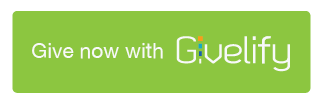 3. in upper left hand of page click on the page box with lines,select sign on/sign up4.select sign up box,and fill out information ,sumit5. check yourr email to confirm account setup6 will return to sign on , sign in with your  email address and password7 find Our Church ,Beulah Baptist Church ,Lithia Fl, click Donate Now, select amount to send and Catogatory to send to8 will ask for your Cc  or Bank account  information for payement9 Click Donate Now,10 done, will show you Receipt of your Donantions